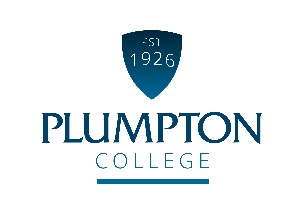  Job PurposeThe Teaching, Learning and Quality Coordinator is responsible for coordinating effective administration of teaching and learning and quality improvement processes across the College. The Teaching, Learning and Quality Coordinator will also provide effective administrative support to the Quality and Teaching and Learning Team. Main DutiesContinuous Professional DevelopmentOther responsibilities and dutiesQualifications / Skills / Knowledge / QualitiesAt Plumpton College we are:Ambitious and ProgressiveEnterprisingProfessionalPassionate about everything we doSupportiveCONDITIONS OF EMPLOYMENTWorking HoursBasic working hours are from 08.30 to 17.00 Monday to Friday but some flexibility will be considered for the right candidates. There will be some evening and weekend working required to support faculty activities, and whole college recruitment and promotional events.Annual LeaveThe holiday year is from 1 September - 31 August each year.  The annual leave entitlement for this role is 26 working days, 8 bank holidays and efficiency days as stipulated by the Senior Management Team. Annual leave is bookable subject to business needs and should be planned and agreed with your Manager. Annual leave sheets will be available from the start of the new holiday year (1 September).Continuous Professional Development (CPD)This post will be entitled to CPD for updating, personal and professional development.  All CPD must be planned, agreed and booked with your Line Manager.  BenefitsThe candidate appointed to the post will automatically become a member of the LGPS Scheme and pay contributions as determined by annual salary levels. The pension scheme includes life assurance cover, and the College will also pay a contribution towards your pension. There is also free car parking and a competitively priced dining room service.Equality and DiversityPlumpton College is committed to the promotion of equal opportunities and is dedicated to pursuing non-discriminatory policies and practices and eliminating unfair discrimination on any basis. This means that no job applicant will receive less favourable treatment than another on grounds of gender, marital status, age, racial origin, disability, sexual orientation or political or religious beliefs. Criminal Record Check via the Disclosure ProcedureThe Rehabilitation of Offenders Act 1974 gives individuals the right not to disclose details of certain old offences when asked about their criminal record as they may be defined as ‘spent’.  There are exemptions to this if the individual is offered a post which involves contact with children or regular work at an establishment exclusively or mainly for children.The post you have applied for falls into this category and, therefore, requires a criminal background check.If a job offer is made, you will be asked to apply for a DBS Disclosure Certificate. The Disclosure Certificate will contain details of current and “spent” convictions, cautions, reprimands or warnings held on the Police National Computer, excluding certain specified old and minor offences.The DBS Disclosure will also indicate whether information is held on government faculty lists of those individuals who are barred from working with children or vulnerable adults (if applicable).The post-holder cannot begin employment with the College until the DBS Disclosure Certificate is received and considered by the PrincipalTeaching, Learning and Quality Coordinator Reporting to:Director of Teaching, Learning & Quality Working Hours:Part time (22.5 hours per week) Salary:£28,036 - £31,417 Job Code :PC S6Annual Leave:26 electable days, 8 statutory days and up to 5 efficiency closure days at ChristmasTo coordinate the administration of teaching and learning across the College.Support the Quality and Teaching and Learning Team with the delivery of pedagogical training and development for teaching staff including digital training.Lead administrative support in relation to teaching and learning observation process, including the collection, analysis and monitoring of Teaching & Learning data.Lead administrative support in relation to teaching and learning professional development.Provide administrative support to teaching and learning training courses, including the Level 4 Certificate in Education and Training and the CertEd / PGCE programme.Work closely with the Learning and Development Coordinator (HR) to support an integrated whole college approach to CPD.Support the Quality Manager to monitor and implement the College’s Quality Cycle, including the annual self-assessment process, to ensure it drives continuous improvement across all study types throughout the academic year.In collaboration with curriculum colleagues, support the implementation of internal and external assessment verification processes.In collaboration with the Quality Manager, work with college managers to support the production of quality improvement plans that will drive the student experience to be outstanding.Provide administrative support to the Quality and Teaching and Learning Team including the organisation of meetings, responding to e-mail enquiries and other administrative tasks.Actively participate in the personal annual appraisal process.Undertake staff development appropriate to the needs of the College in addition to any development needs identified through the appraisal process.Attend and represent the College at sector specific groups to maintain sector knowledge and professional awareness of developments in the field of digital learning and learning technology.Adhere to appropriate College policies including (but not limited to) data protection, safeguarding, equity & diversity, and health and safety.Undertake any further duties commensurate with the grade and responsibilities of the post as allocated by the Senior Management Team.Essential criteria for the postDegree level qualification or equivalent experience in education / business administration or other related subjectsExcellent IT skills, including experience with SharePoint and Microsoft Office in an education settingExperience with the ProSuite Platform and/or the capacity to learn with accuracy and speedKeen eye for detail, with experience of accurate data input and monitoring  Track record of providing impactful support and trainingTrack record of effective project management, both independently and as a teamExperience of working across teams with diverse remits Track record of delivering challenging objectives with tight timescalesOutstanding interpersonal skills, including written communication  A commitment to rapid and sustainable quality improvement in an education settingTrack record of learning new software and technologies at speedDesirable criteriaTrack record of supporting teaching staff use SharePoint as a learning environment Track record of supporting teaching staff use the ProSuite Platform to its full potentialKnowledge and experience of different pedagogical approachesKnowledge and experience of quality assurance and improvement systems in an educational settingExperience and/or knowledge of the land-based education sectorKnowledge of GDPR and Safeguarding issues